Игра «Гроздь винограда»Цель: Совершенствование умения делить слова на слоги.Ход игры: Нужно на веточку прикрепить ягодки винограда синего,  зеленого, черного, фиолетового цвета (на выбор ребенка).Взрослый показывает картинку и называет слова, а ребенок делит слово на части (слоги) и на веточке винограда ищет маленькую веточку из нужного количества слогов. Одна маленькая веточка – слово из одного слога, один камешек, две веточки – слово из двух слогов, два камешка и т.д.Слова: кошка, колесо, лимон, вода, машина, дым, рука, коса, мяч,  сом, самолёт,  конфета.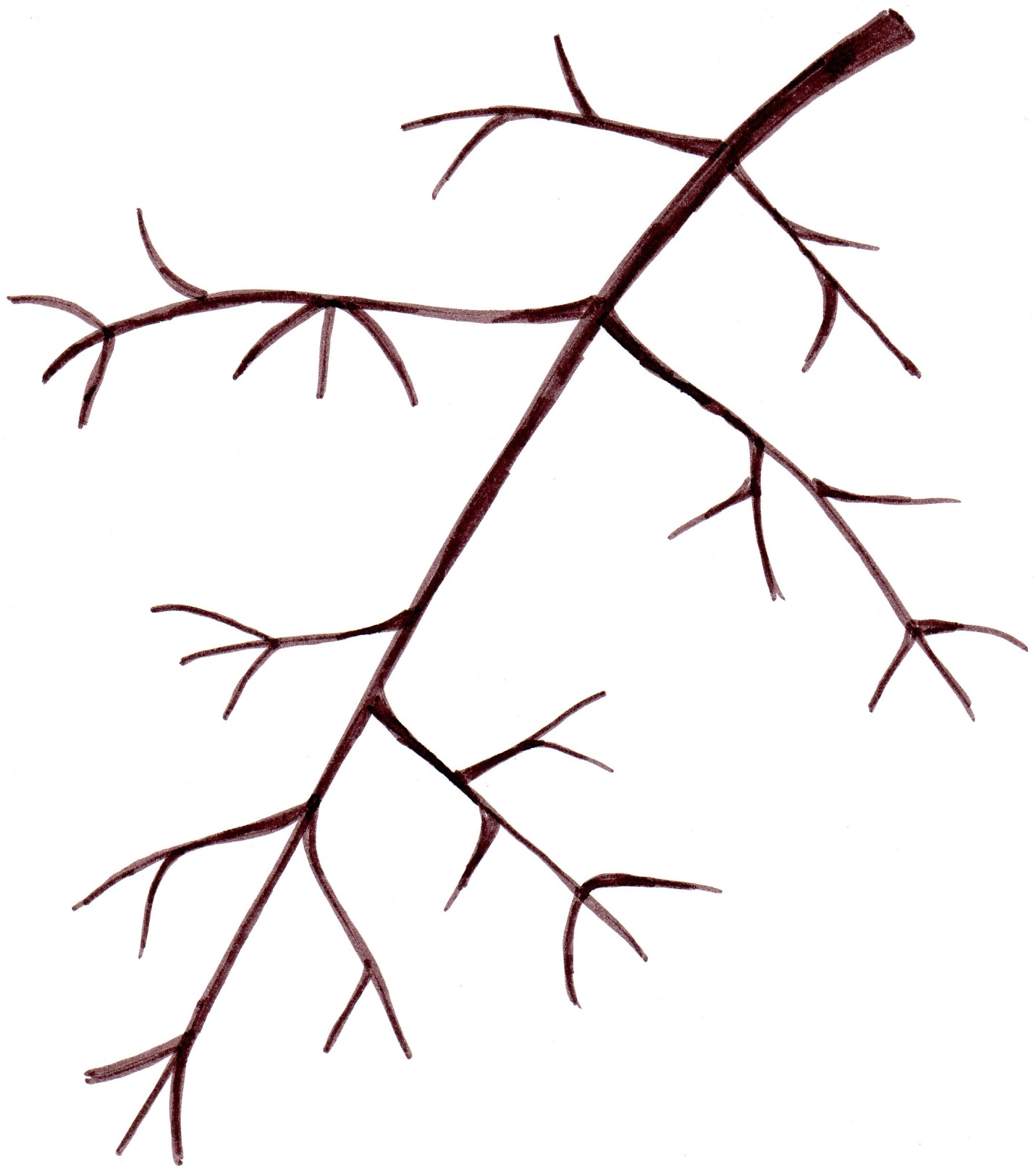 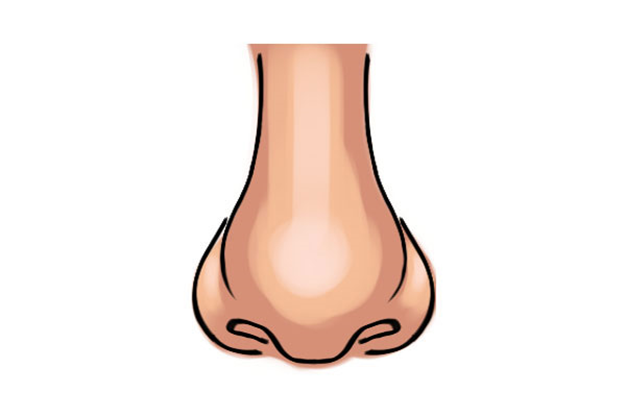 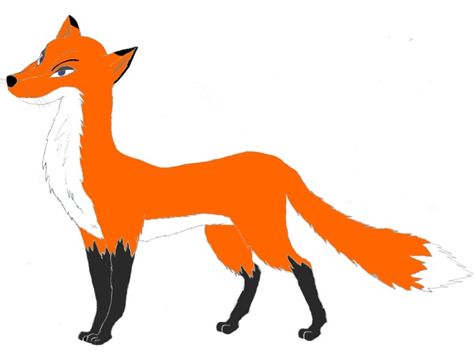 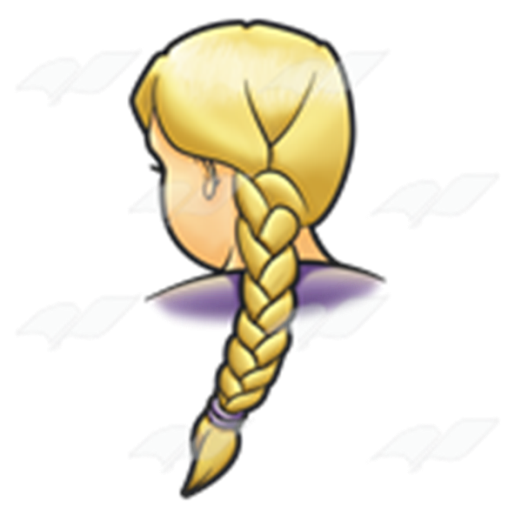 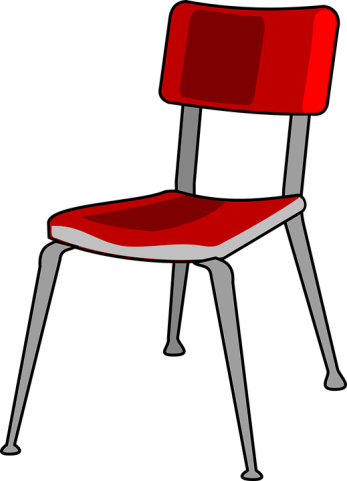 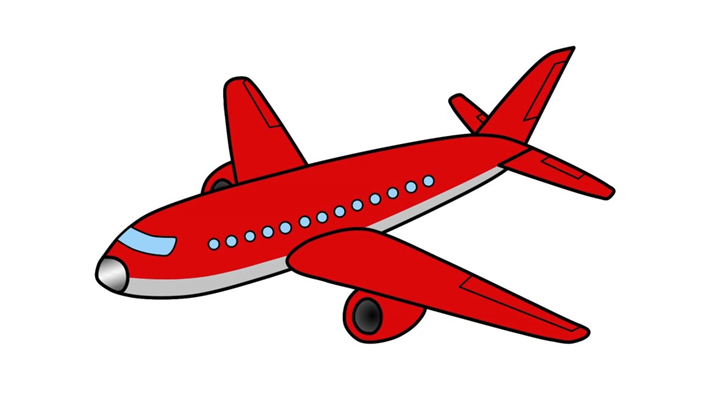 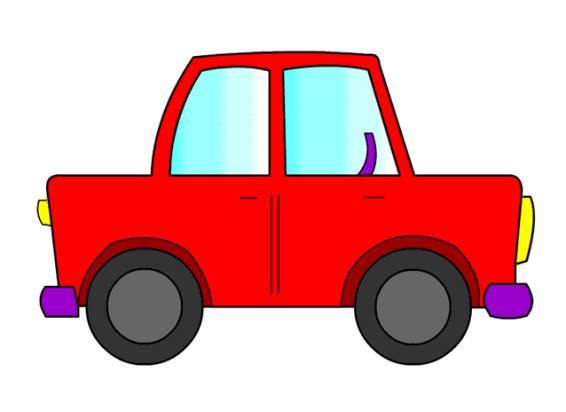 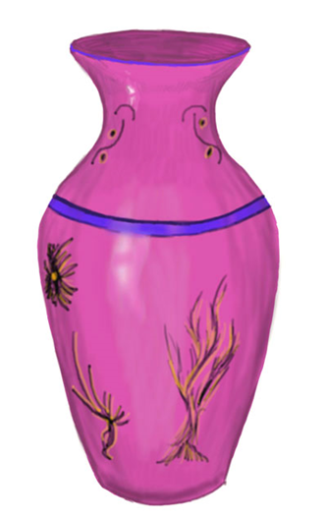 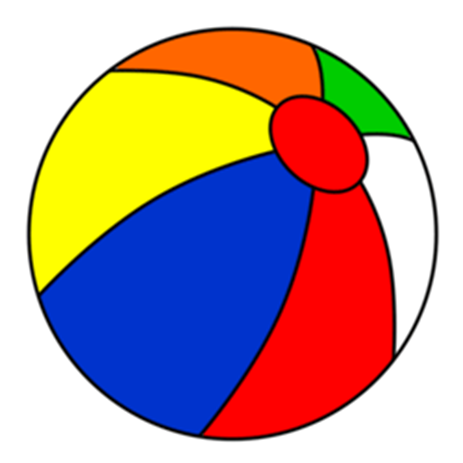 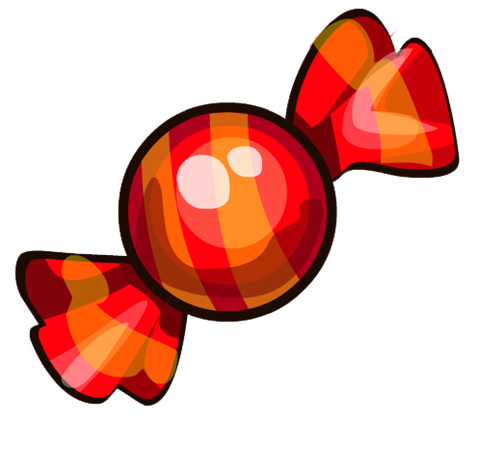 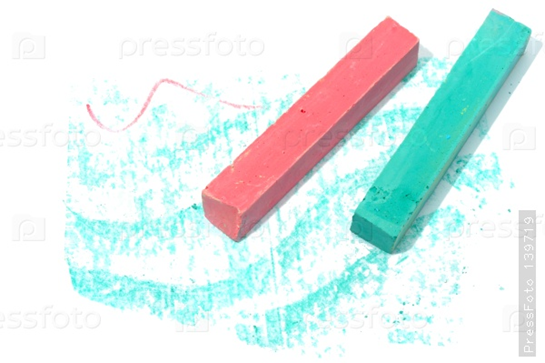 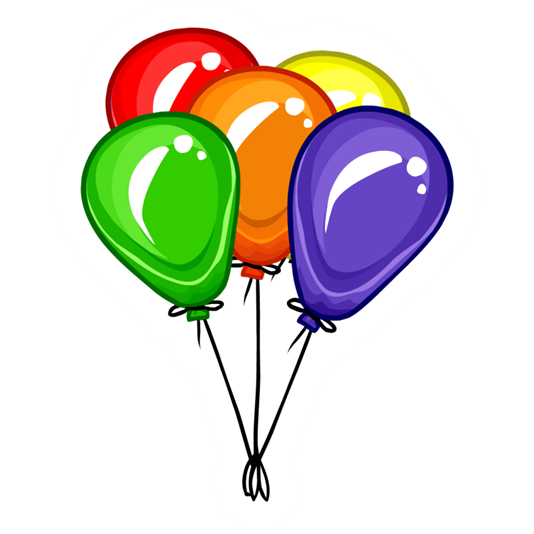 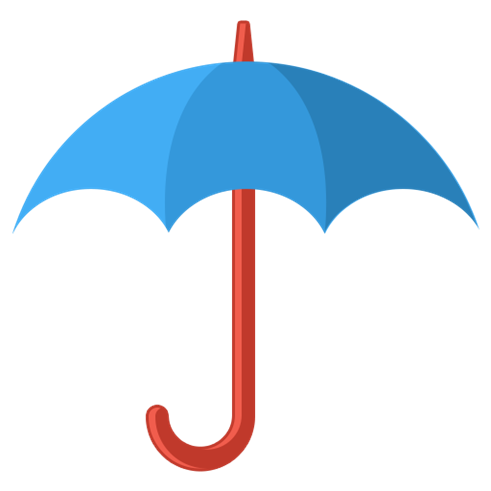 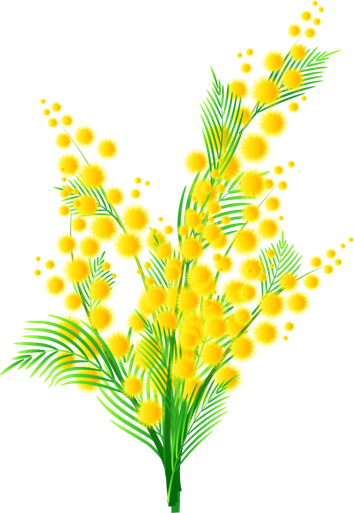 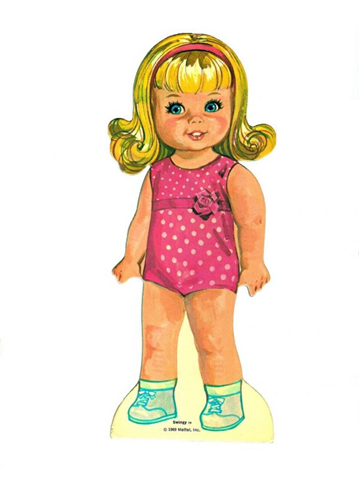 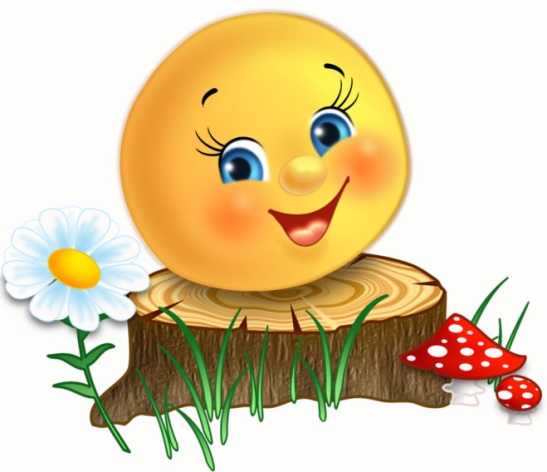 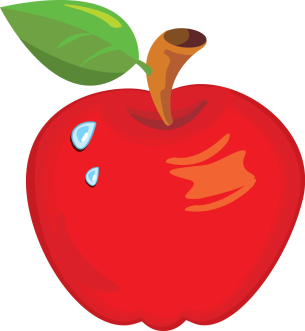 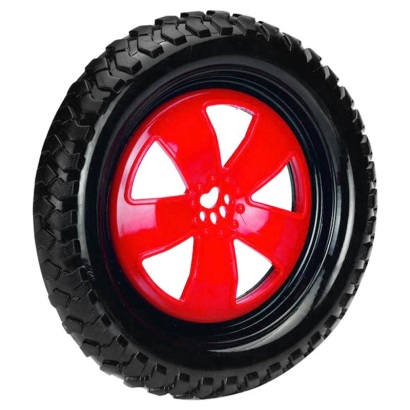 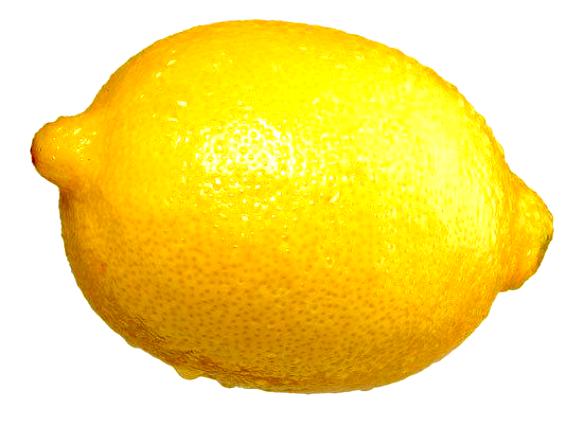 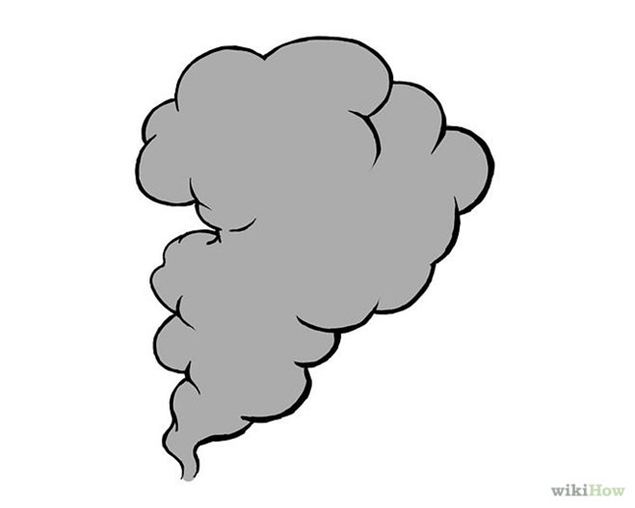 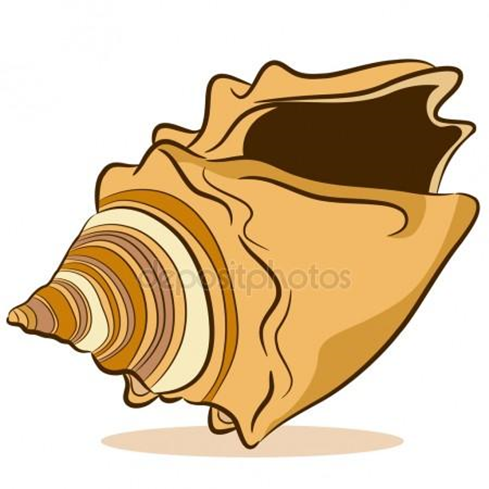 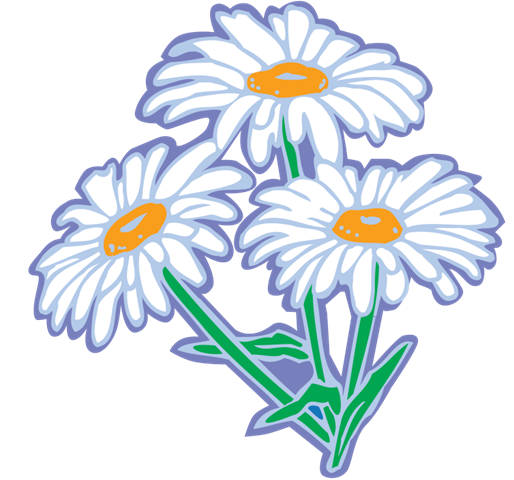 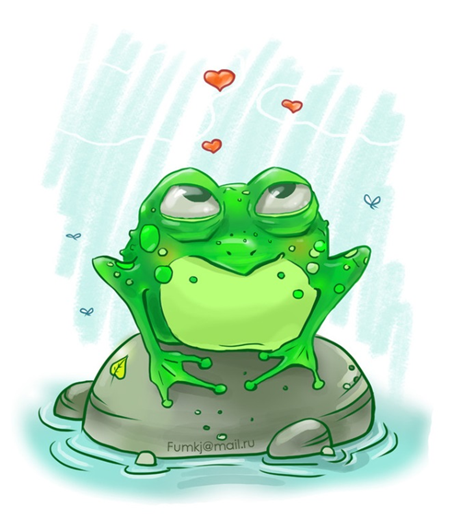 